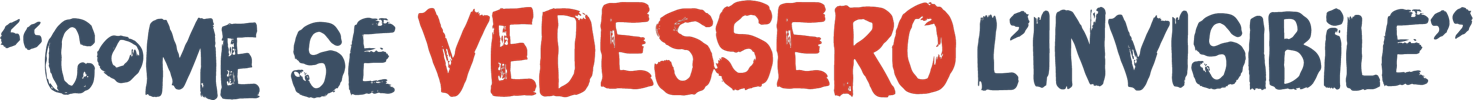 56a GIORNATA MONDIALE DI PREGHIERA PER LE VOCAZIONI Domenica 12 maggio 2019, IV di Pasqua - anno C PROPOSTA DI ANIMAZIONE DELLA CELEBRAZIONE EUCARISTICAIntroduzione d’inizio (dopo il saluto iniziale)«Che cosa vedi dietro al volto di chi incontri per la strada? Che cosa vedi entrando in un ospedale, in una classe di scuola, guardando la tua comunità o la tua famiglia? Che cosa vedi nel volto dei poveri, dei migranti, di chi ha perso il lavoro o ha sbagliato qualcosa nella vita? Che cosa vedi nella storia dei giovani che accompagni?». In questa quarta domenica del tempo di Pasqua si celebra la Giornata mondiale di preghiera per le vocazioni. Il titolo – “Come se vedessero l’Invisibile” – è un invito a guardare la realtà, ad andare oltre le apparenze, a riconoscere che la storia, i fatti, gli incontri, le persone, quella «marea un po’ caotica» che è la vita possono essere i luoghi nei quali riconoscere il compiersi del Regno di Dio e dove intuire che il Buon pastore chiama ciascuno ad amare e a servire nella comunità. Rito dell’aspersione Si potrebbe sottolineare la vocazione di tutti i cristiani alla sequela di Cristo con l’aspersione, richiamo del Battesimo. L’appendice al Messale offre una preghiera di benedizione e un’antifona propria per le domeniche del tempo pasquale. Fratelli carissimi, apriamo la celebrazione di questa IV Domenica di Pasqua con il Rito di aspersione, perché si ravvivi in noi la grazia del Battesimo, per mezzo del quale siamo stati immersi nella morte redentrice del Signore per risorgere con lui alla vita nuova. Padre, che dall’Agnello immolato sulla croce fai scaturire le sorgenti dell’acqua viva. Gloria a te, Signore.Cristo, che rinnovi la giovinezza della Chiesa nel lavacro dell’acqua con la parola della vita.Gloria a te, Signore. Spirito, che dalle acque del Battesimo ci fai riemergere come primizia dell’umanità nuova. Gloria a te, Signore. Dio onnipotente, origine e fonte della vita, che nei santi segni della nostra fede rinnovi i prodigi della creazione e della redenzione, fa’ che tutti i rinati nel Battesimo siano annunziatori del Vangelo e testimoni della Pasqua che sempre si rinnova nella tua Chiesa. Per Cristo nostro Signore. Amen. Canto durante l’aspersione Dio onnipotente ci purifichi dai peccati, e per questa celebrazione dell’Eucaristia ci renda degni di partecipare al convito eterno, nel cielo, dove vive e regna nei secoli dei secoli. Amen. In alternativa il presbitero pronuncia le Acclamazioni per l’atto penitenziale Signore, che sulla croce hai donato la vita, abbi pietà di noi. Signore, pietà.Cristo, che raduni i credenti in un solo gregge, abbi pietà di noi. Cristo, pietà. Signore, che guidi la Chiesa alla salvezza, abbi pietà di noi. Signore, pietà. Preghiere dei fedeli (possono essere pronunciate da due voci diverse) Il Signore ci chiede di fidarci di lui che ci ama da sempre. Questa fiducia però non è passività. Siamo invece chiamati a offrire il nostro contributo, ognuno secondo le proprie capacità, al suo progetto di salvezza. Preghiamo insieme dicendo: O Pastore eterno, guida e proteggi i tuoi figli. “Io ti ho posto per essere luce delle genti”.Per la Chiesa diffusa in tutto il mondo, che celebra oggi la Giornata mondiale di preghiera per le Vocazioni, perché sappia rinnovarsi nella fede, nella speranza e nella carità, così da essere docile strumento nelle mani dello Spirito per l’evangelizzazione e la diffusione del Regno di Dio. Preghiamo. “Io Giovanni, vidi una moltitudine immensa”.Per i popoli che soffrono a causa della guerra, delle malattie e dei disastri naturali, perché il Signore susciti uomini desiderosi di mettersi cristianamente al servizio della società per edificare un mondo più giusto, più solidale e più fraterno. Preghiamo. “Io le conosco ed esse mi seguono”.Per i genitori, insegnanti, catechisti, educatori, perché portando nel cuore la passione educativa possano far crescere e aiutare ogni giovane a dare risposte alle domande della vita e condurlo a scoprire la chiamata del Signore. Preghiamo. “Io do loro la vita”.Per i giovani, perché, guidati dalla forza dello Spirito, rispondano senza paura alla chiamata che il Signore rivolge loro ad essere annunciatori e testimoni della Parola che salva in tutti gli ambienti di vita quotidiana. Preghiamo. “Le mie pecore ascoltano la mia voce”.Per le vocazioni sacerdotali, religiose, laicali e matrimoniali. Continua a suscitare vocazioni in questa nostra comunità, Signore. Dona fedeltà a chi ha riconosciuto, accolto e scelto di vivere quotidianamente la chiamata ricevuta da Te; dona generosità a quanti stanno vivendo il tempo del discernimento. Preghiamo. “Io e il Padre siamo una cosa sola”.Per la nostra comunità parrocchiale, perché la vocazione scoperta e vissuta da ogni persona diventi opportunità di fraternità e condivisione, per scorgere “oltre l’invisibile” la presenza amorevole del buon Pastore. Preghiamo. O Padre, tu ci dai la sicurezza di una mano forte che non ci abbandona mai. Dacci la lucidità necessaria per non cullarci in questa condizione come fosse un privilegio, ma di attivarci e metterla al servizio dei nostri fratelli. Te lo chiediamo per Cristo nostro Signore. Amen. Preghiera dopo la comunione Terminato il canto di comunione può essere letta la preghiera composta appositamente per la 56a Giornata mondiale di preghiera per le vocazioni. Le diverse strofe possono essere lette da alcuni membri della comunità parrocchiale oppure dall’intera assemblea previa consegna di un foglio con il testo della preghiera. 